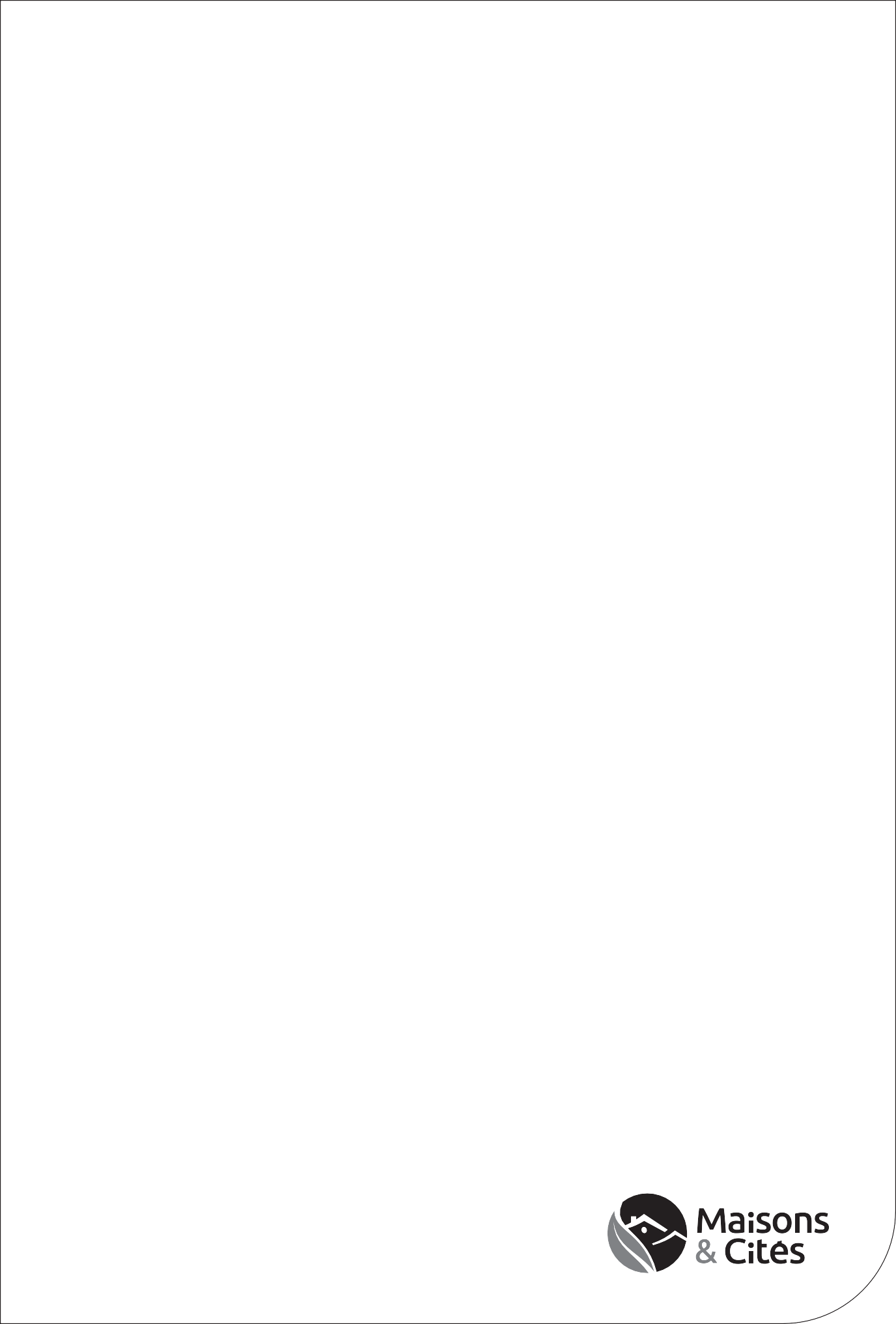 Maisons & Cités 
Siège social :167, rue des Foulons | CS60049 59501 Douai CedexAPPEL À MANIFESTATION D’INTÉRÊTMISE À DISPOSITION DE FONCIER/TERRAINSPOUR LE DEVELOPPEMENT DE PROJETS 
D’AGRICULTURE URBAINEDossier de candidatureSeptembre 2022[ DOSSIER DE CANDIDATURE ]INTITULÉ   DU PROJET :    	Présentation de la structure porteuseRaison sociale :    	Statut juridique :    	Activités principales :    	Adresse :    	Présentation du coordonnateur de l’équipe projetNom et prénom :    	Adresse :    	Téléphone :    	Courriel :    	Signature :Coordonnées des partenairesStructure :Nom et prénom du référent :    	Téléphone :    	Courriel :    	Structure :Nom et prénom du référent :    	Téléphone :    	Courriel :    	Structure :Nom et prénom du référent :    	Téléphone :    	Courriel :    	Structure :Nom et prénom du référent :    	Téléphone :    	Courriel :    	Parcelle(s) repérée(s) pour ce projetParcelle	 	Parcelle	 	Parcelle	 	[ NOTE D’INTENTION ]Cette note d’intention a pour objectif de prendre connaissance de votre projet, de son potentiel et d’analyser s’il s’inscrit dans les critères de sélection de l’AMI. Nous avons bien conscience que votre projet reste à construire. N’hésitez donc pas à indiquer que vous n’avez pas encore étudié la question si vous ne pouvez pas remplir l’un des points de la trame ci-dessous.Le/la ou les porteurs/porteuses du projetListe et rôles/fonctions de chaque intervenant dans le projetNom et prénom  :   	Profession  :    	Fonction(s) dans le projet :    	Téléphone :    	Courriel :   	Nom et prénom  :   	Profession  :    	Fonction(s) dans le projet :   	Téléphone :   	Courriel :   	Nom et prénom  :   	Profession  :    	Fonction(s) dans le projet :   	Téléphone :   	Courriel :   	Nom et prénom  :   	Profession :    	Fonction(s) dans le projet :   	Téléphone :   	Courriel :   	Nom et prénom  :   	Profession :    	Fonction(s) dans le projet :   	Téléphone :   	Courriel :   	Curriculum vitae : formations ou expériences professionnelles justifiées de + 2 ans pour répondre aux attendus de l’AMI – à joindre en annexes.[ BUDGET PRÉVISIONNEL ET TABLEAU DE FINANCEMENT DU PROJET ](en euros)Répartir les dépenses et les financements par année.Ne pas mettre les centimes. Vous pouvez indiquer le type d’unité (par ex. « mois » pour des personnels affectés au projet), le nombre nécessaire pour réaliser le projet, leur coût unitaire (par ex. salaire brut + charges patronales mensuel), ou bien renseigner la colonne « coût total ».Vous pouvez joindre à cette trame tous compléments que vous jugerez utiles à la compréhension de vos intentions pour ce projet.Classe compta.Dépenses(à détailler : ne pas hésiter à insérer des lignes)Type d’unitéNombre unitésCoût unitaireCoût total (Toutes années)20212022202360Achats (matières et fournitures)61Services extérieurs (locations, assurances, documentations, etc.)62Autres services extérieurs(honoraires, missions et réceptions, etc.)64Ressources humaines dédiées au projet (salaires et charges, à détailler par fonction)Autres coûts (à préciser)2Équipements nécessaires pour le projet (investissements à lister)Frais administratifs (somme forfaitaire intégrant la quote-part des frais de gestion de l’organisme affectée à ce projet)Frais administratifs (somme forfaitaire intégrant la quote-part des frais de gestion de l’organisme affectée à ce projet)Frais administratifs (somme forfaitaire intégrant la quote-part des frais de gestion de l’organisme affectée à ce projet)Frais administratifs (somme forfaitaire intégrant la quote-part des frais de gestion de l’organisme affectée à ce projet)Frais administratifs (somme forfaitaire intégrant la quote-part des frais de gestion de l’organisme affectée à ce projet)TOTAL des dépenses du projetTOTAL des dépenses du projetTOTAL des dépenses du projetTOTAL des dépenses du projetTOTAL des dépenses du projetPlan de financementAcquisDemandé(ou à solliciter)% du totalMontant(Toutes années)202120222023Subvention demandée à (pour toutes les années du projet)Autofinancement(fonds propres apportés par le porteur du projet, participation des usagers, ventes de biens ou services – à préciser)Autre financeur(préciser le bailleur de fonds et le dispositif, et cocher acquis ou demandé)Autre financeur(préciser le bailleur de fonds et l e dispositif, et cocher acquis ou demandé)Autres (à préciser)TOTAL des ressources pour le projetTOTAL des ressources pour le projetTOTAL des ressources pour le projet100 %